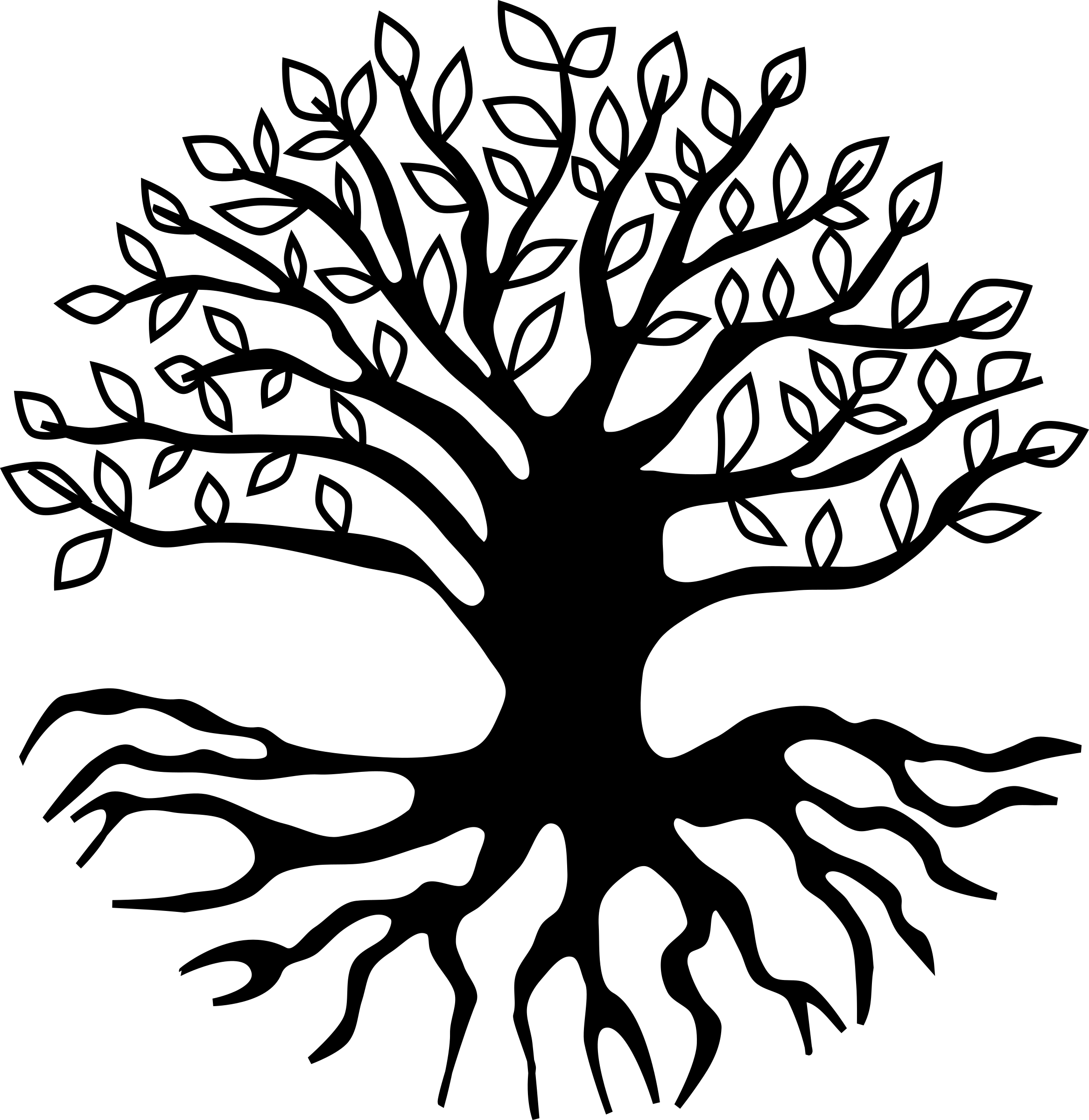 How to Prevent an Anxiety AttackGrounding ActivityBreathe deeply in through your nose and out through your mouthSlowly look around you and find…5 Things You Can See4 Things You Can Touch3 Things You Can Hear2 Things You Can Smell (or 2 smells you like)1 Emotion You Can FeelThis is called GROUNDING.  It can help when you feel like you’ve gone too far in your head and lost all control of your surroundings.